YILDIZ TECHNICAL UNIVERSITY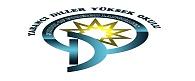 SCHOOL OF FOREIGN LANGUAGES2015 - 2016 FALL, WEEK 4WEEKEND ASSIGNMENT 1  KEY(A Level)VOCABULARYPart of Speech1. ran (v)	fast (adv.)	extremely(adv.)	difficult (adj.)2. angry (adj.)	talking (v)	noisily (adv.)		classroom (n)1. advise (v)	advice (n)	advisable (adj.)              a) advisable		b) advises		c) advice            2. judgement (n)	judge (v, n)		c) judgemental (adj.)              a) judgemental	b) judge		c) judgement            3. responsible (adj.)	responsibility (n)	responsibly (adv.)              a) responsibly	b) responsibility	c) responsible1. a) benefit		b) benefited		c) beneficial            2. a) resisted		b) resistance		c) resistant            3. a) innovate		b) innovations		c) innovative            4. a) convenience	b) convenient		c) convenient            5. a) determination	b) determined		c) determinedSame Word, Different MeaningIRON:		a) 3		b) 2, 4		c) 1SUPPORT:    	a) 2		b) 3		c) 4		d) 11. LAND:   b		    RAISE:  b2. FIELDS: b3. SPOIL:  cC. 1. a		2. b		3. b		4. a		5. a		6. bREADING				Reading I1. F		2. NG		3. T		4. F		5. NG1. C		2. D1. In the USA2. To attract children for the festivalD. 1. b		2. d		3. a		4.c		5. e E. organize		2. cooperate		3. traditional		4. Influence5.   organizer		6. organized		7. traditionally	            8. InfluentialReading II1. (many) models of Volkswagens2. the BeetleB. 1. T	2. F	3. NG		4. F		5. NG		6. TC. 1. increase the number of car owners     2. a) affordable		b) reliable3.(well-known) constructors4. he was afraid of Hitler5. Wolfsburg car factoryD. 1. Because the Germans used the Wolfsburg car factory to make all terrain cars and airplanes for the           army.2. Because the Beetle sales started to go down. The Beetle lost the war.3. Because it is one of the most comfortable and powerful cars in Europe.4. The history behind it.VerbNounAdjectiveAdverbXtraditiontraditionaltraditionallycooperatecooperationcooperativecooperativelyorganize1.organizer       2.organizationorganizedXinfluenceinfluenceinfluentialX